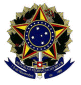 MINISTÉRIO DA EDUCAÇÃOUNIVERSIDADE FEDERAL FLUMINENSEINSTITUTO DE CIÊNCIAS EXATASCOORDENAÇÃO DO MESTRADO PROFISSIONAL EM QUÍMICA (REDE NACIONAL)Av. Des. Ellis Hermydio Figueira, nº783, Bloco C, Sala 303-C-A, Aterrado. Volta Redonda/RJ - 27213-145.Telefone: (24) 3076-8931 – E-mail: pqn.vcx@id.uff.br - Site: http://profqui.sites.uff.br/AUTODECLARAÇÃO DE COR/ETNIA E DEFICIÊNCIAEu, _____________________________________________________________________, portador do CPF nº ____________________________ declaro para os devidos fins que sou:Etnia (marcar uma opção):Esta declaração se destina para o fim específico de atender Portaria Normativa MEC Nº 13, de 11 de maio de 2016, que trata da indução de Ações Afirmativas na Pós-Graduação pela Coordenação de Aperfeiçoamento de Pessoal de Nível Superior - CAPES.Estou ciente de que, em caso de falsidade ideológica, ficarei sujeito às sanções prescritas no Código Penal* e às demais cominações legais aplicáveis.Volta Redonda, _____ de ______________ de _________._________________________________________________Assinatura(    ) Branca(    ) Preta(    ) Preta(    ) Parda(    ) Parda(    ) Amarela(    ) Indígena(    ) Indígena(    ) Não desejo declarar(    ) Não desejo declararPessoa com deficiência (marcar uma opção):Pessoa com deficiência (marcar uma opção):Pessoa com deficiência (marcar uma opção):Pessoa com deficiência (marcar uma opção):Pessoa com deficiência (marcar uma opção):Pessoa com deficiência:Pessoa com deficiência:(    ) SIM(    ) SIM(    ) NÃO